31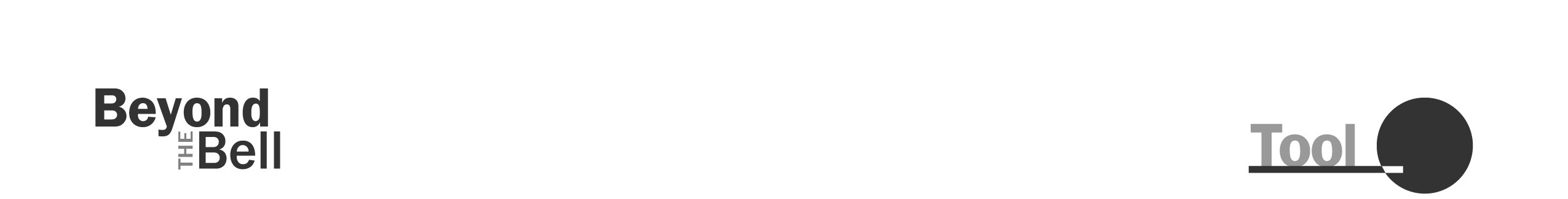 Communication Format Guidelines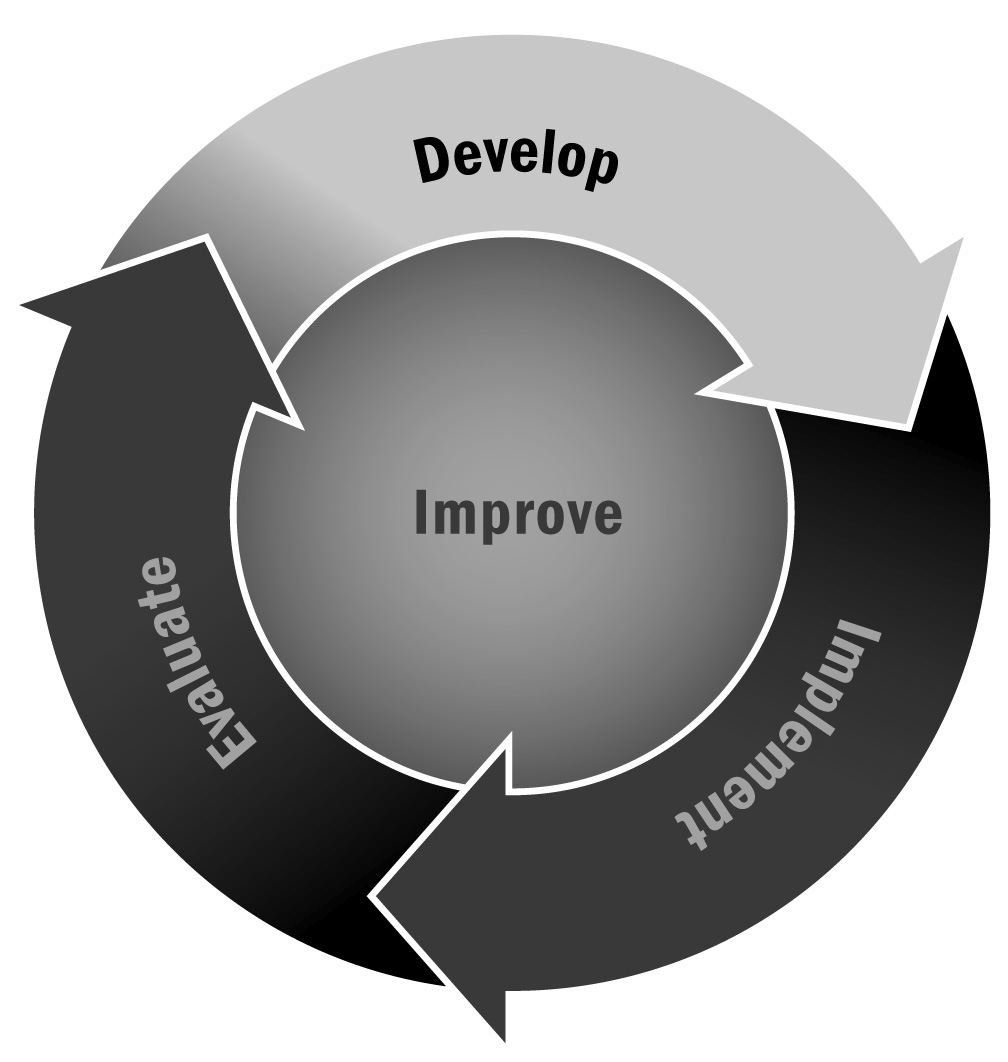 In Chapter 1, you learned that a key component of effective communication is knowing your audience and method of delivery so that you can create content and a format that is appropriate and valuable.Directions: Consider the following guidelines when formatting your communication for a variety of different messaging formats. Guidelines for Formatting Your Message Message Format GuidelinesSuggested Content IdeasHard CopyHard CopyHard CopyLetters homeShare important information or updates.Maintain a focus and be specific—usually letters home are designed to let people know about one important topic.Always include the date and a signature at the end. Provide contact information in case people have follow-up questions.Beginning-of-year planningUpcoming eventsEmergency closingChange in program scheduleEnrollment in new activitiesEnd-of-year planningNewsletter Involve young people with design, writing content, and distribution.Have multiple sections for different content but try to keep those sections the same every time you send one out.Keep the information in each section short, sweet, and varied.Share pictures of different program activities.Program updatesUpcoming special eventsReview of past eventsSpecial topics based on what young people learned during programmingFlyers and brochures Keep the message(s) short and to the point.Make it colorful and include one or two high-resolution pictures.Post or share in public places.Program enrollmentSpecial eventsFundraisingElectronic Electronic Electronic Online newsletterInvolve young people with design, writing content, and distribution.Have multiple sections for different content but try to keep those sections the same every time you send one out. Keep the sections short and sweet.Hyperlink to different organizations’ websites if you mention them.Always provide an option to unsubscribe or reduce the frequency of messages.Program updatesUpcoming special eventsReview of past eventsSpecial topics based on what young people learned during programmingEmail blast Always include a full and informative subject line. “Program Name – Calendar of Upcoming Events” is more likely to get someone’s attention than “Program Events.”Keep the language formal even though we often communicate in a more relaxed tone over personal email. Always start with “Dear,” “Hello,” or “To,” and end with “Sincerely,” “Best,” or “Regards.” Include a signature at the end of all emails that has important contact information such as your name, email address, and phone number.Beginning-of-year planningUpcoming eventsEmergency closingChange in program scheduleEnrollment in new activitiesEnd-of-year planningFacebook Share “exclusive information” in addition to basic updates. Use social media as a platform for unique information that you can’t find on your website or in a newsletter.Post frequently if you have updates to share.Make sure that what you post is relevant and useful for your program and the field you are in.Use engaging and high-quality photos when you post but make sure you have permission first, especially if they are of young people.If you have a website, use links in your posts that will drive people to that page.Non-urgent program updatesShort, funny stories and anecdotesPhotos of youth enjoying the programReminders of upcoming eventsQuestions or things to think about TwitterYour message cannot be longer than 140 characters, so be concise.Tweet what is relevant and useful for your program and the field you are in.Tweet often—at least once a day—as long as you have something relevant to share.Use shorter hyperlinks if you want to share. Many sites (like http://tinyurl.com) can shorten longer hyperlinks for free. Encourage dialogue. Ask questions when you tweet, and encourage other Twitter users to retweet your posts.Use #hashtags to identify posts about a specific topic. Make one up for your program and encourage others to join the conversation.Add a link to your Twitter feed in your program’s email and on your website. Twitter provides these tools for free through the site.Non-urgent program updatesPhotos of youth enjoying the programReminders of upcoming eventsQuestions or things to think about Responses to others about topics that are relevant to your program and the afterschool and expanded learning field more broadly